s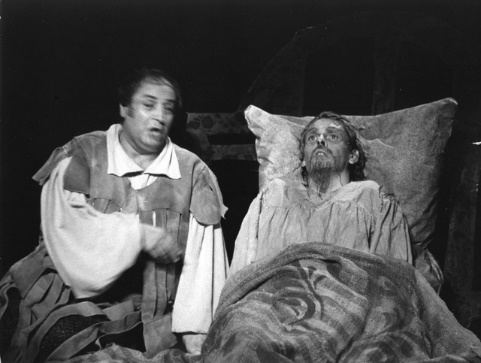 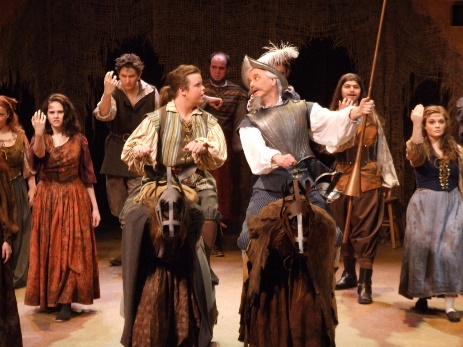 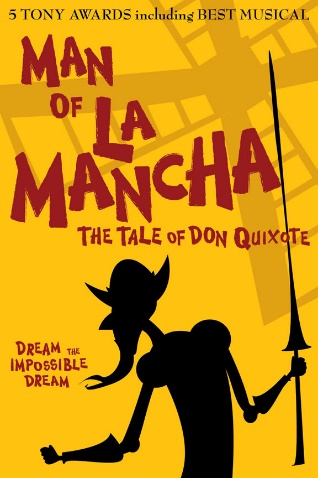 